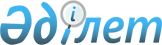 О внесении изменений в решение районного маслихата от 28 декабря 2013 года № 166 "О бюджете Темирского района на 2014-2016 годы"
					
			Утративший силу
			
			
		
					Решение маслихата Темирского района Актюбинской области от 28 мая 2014 года № 188. Зарегистрировано Департаментом юстиции Актюбинской области 09 июня 2014 года № 3930. Утратило силу - (письмо маслихата Темирского района Актюбинской области от 11 июня 2015 года № 68)      Сноска. Утратило силу - (письмо маслихата Темирского района Актюбинской области от 11.06.2015 № 68).

      В соответствии со статьями 9, 106 Бюджетного кодекса Республики Казахстан от 4 декабря 2008 года, статьей 6 Закона Республики Казахстан от 23 января 2001 года "О местном государственном управлении и самоуправлении в Республике Казахстан" Темирский районный маслихат РЕШИЛ:

      1. Внести в решение районного маслихата от 28 декабря 2013 года № 166 "О бюджете Темирского района на 2014-2016 годы" (зарегистрированное в Реестре государственной регистрации нормативных правовых актов за № 3735, опубликованное 17 января 2014 года в районной газете "Темір" № 3-4) следующие изменения:

      1) в пункте 1:

      в подпункте 1):

      доходы цифры "4 241 772" заменить цифрами "4 263 983", в том числе по:

      поступлениям трансфертов цифры "1 496 200" заменить цифрами "1 518 411";

      в подпункте 2):

      затраты цифры "4 230 570,3" заменить цифрами "4 252 781,3";

      2) в пункте 9:

      в части абзаца 5:

      цифры "162 292" заменить цифрами "176 274";

      3) в пункте 10:

      в части абзаца 5:

      цифры "420" заменить цифрами "8 649".

      2. Приложение 1 к указанному решению изложить в редакции согласно приложению к настоящему решению.

      3. Настоящее решение вводится в действие с 1 января 2014 года.

 Бюджет Темирского района на 2014 год
					© 2012. РГП на ПХВ «Институт законодательства и правовой информации Республики Казахстан» Министерства юстиции Республики Казахстан
				
      Председатель сессии

Секретарь

      районного маслихата

районного маслихата

      Т.МОЛДАШЕВ

Н.УТЕПОВ
Приложение
к решению районного маслихата
от 28 мая 2014 года № 188
Приложение 1
к решению районного маслихата
от 28 декабря 2013 года № 166Категория

Категория

Категория

Категория

Категория

Уточненный бюджет на 2014 год, тысяч тенге

Класс

Класс

Класс

Класс

Уточненный бюджет на 2014 год, тысяч тенге

Подкласс

Подкласс

Подкласс

Уточненный бюджет на 2014 год, тысяч тенге

Наименование

Наименование

Уточненный бюджет на 2014 год, тысяч тенге

I.Доходы

I.Доходы

4 263 983 

1

Налоговые поступления

Налоговые поступления

2429437

1

01

Подоходный налог

Подоходный налог

360600

1

01

2

Индивидуальный подоходный налог

Индивидуальный подоходный налог

360600

1

03

Социальный налог

Социальный налог

190000

1

03

1

Социальный налог

Социальный налог

190000

1

04

Hалоги на собственность

Hалоги на собственность

1858053

1

04

1

Hалоги на имущество

Hалоги на имущество

1803670

1

04

3

Земельный налог

Земельный налог

4173

1

04

4

Hалог на транспортные средства

Hалог на транспортные средства

47500

1

04

5

Единый земельный налог

Единый земельный налог

2710

1

05

Внутренние налоги на товары, работы и услуги

Внутренние налоги на товары, работы и услуги

16087

1

05

2

Акцизы

Акцизы

2690

1

05

3

Поступления за использование природных и других ресурсов

Поступления за использование природных и других ресурсов

7300

1

05

4

Сборы за ведение предпринимательской и профессиональной деятельности

Сборы за ведение предпринимательской и профессиональной деятельности

6037

5

Фиксированный налог

Фиксированный налог

60

1

08

Обязательные платежи, взимаемые за совершение юридически значимых действий и (или) выдачу документов уполномоченными на то государственными органами или должностными лицами

Обязательные платежи, взимаемые за совершение юридически значимых действий и (или) выдачу документов уполномоченными на то государственными органами или должностными лицами

4697

1

08

1

Государственная пошлина

Государственная пошлина

4697

2

Неналоговые поступления

Неналоговые поступления

256135

2

01

Доходы от государственной собственности

Доходы от государственной собственности

3000

2

01

5

Доходы от аренды имущества, находящегося в государственной собственности

Доходы от аренды имущества, находящегося в государственной собственности

3000

2

06

Прочие неналоговые поступления

Прочие неналоговые поступления

253135

2

06

1

Прочие неналоговые поступления

Прочие неналоговые поступления

253135

3

Поступления от продажи основного капитала

Поступления от продажи основного капитала

60000

3

03

Продажа земли и нематериальных активов

Продажа земли и нематериальных активов

60000

3

03

1

Продажа земли

Продажа земли

60000

4

Поступления трансфертов 

Поступления трансфертов 

1518411

4

02

Трансферты из вышестоящих органов государственного управления

Трансферты из вышестоящих органов государственного управления

1518411

4

02

2

Трансферты из областного бюджета

Трансферты из областного бюджета

1518411

Функциональная группа

Функциональная группа

Функциональная группа

Функциональная группа

Функциональная группа

Уточненный бюджет на 2014 год, тысяч тенге

Функциональная подгруппа

Функциональная подгруппа

Функциональная подгруппа

Функциональная подгруппа

Уточненный бюджет на 2014 год, тысяч тенге

Администратор БП

Администратор БП

Администратор БП

Уточненный бюджет на 2014 год, тысяч тенге

Программа

Программа

Уточненный бюджет на 2014 год, тысяч тенге

Наименование

Уточненный бюджет на 2014 год, тысяч тенге

II. Затраты

4 252 781,3 

01

Государственные услуги общего характера

275444

1

Представительные, исполнительные и другие органы, выполняющие общие функции государственного управления

236947

1

01

112

Аппарат маслихата района (города областного значения)

16791

1

01

112

001

Услуги по обеспечению деятельности маслихата района (города областного значения)

16791

1

01

122

Аппарат акима района (города областного значения)

61466

1

01

122

001

Услуги по обеспечению деятельности акима района (города областного значения)

61466

1

01

123

Аппарат акима района в городе, города районного значения, поселка, села, сельского округа

158690

1

01

123

001

Услуги по обеспечению деятельности акима района в городе, города районного значения, поселка, села, сельского округа

158414

022

Капитальные расходы государственных органов

276

1

2

Финансовая деятельность

24641

452

Отдел финансов района (города областного значения)

24641

001

Услуги по реализации государственной политики в области исполнения бюджета района (города областного значения) и управления коммунальной собственностью района (города областного значения)

16721

003

Проведение оценки имущества в целях налогообложения

520

011

Учет, хранение, оценка и реализация имущества, поступившего в коммунальную собственность

7000

018

Капитальные расходы государственного органа

400

5

Планирование и статистическая деятельность

13856

453

Отдел экономики и бюджетного планирования района (города областного значения)

13856

001

Услуги по реализации государственной политики в области формирования и развития экономической политики, системы государственного планирования и управления района (города областного значения)

13756

004

Капитальные расходы государственного органа

100

02

Оборона

5028

2

1

Военные нужды

1824

2

01

122

Аппарат акима района (города областного значения)

1824

2

01

122

005

Мероприятия в рамках исполнения всеобщей воинской обязанности

1824

2

2

Организация работы по чрезвычайным ситуациям

3204

2

02

122

Аппарат акима района (города областного значения)

3204

2

02

122

006

Предупреждение и ликвидация чрезвычайных ситуаций масштаба района (города областного значения)

2845

007

Мероприятия по профилактике и тушению степных пожаров районного (городского) масштаба, а также пожаров в населенных пунктах, в которых не созданы органы государственной противопожарной службы

359

04

Образование

2151263

4

1

Дошкольное воспитание и обучение

189460

4

01

464

Отдел образования района (города областного значения)

189460

4

01

464

009

Обеспечение дошкольного воспитания и обучения

145214

040

Реализация государственного образовательного заказа в дошкольных организациях образования

44246

4

2

Начальное, основное среднее и общее среднее образование

1899091

4

02

464

Отдел образования района (города областного значения)

1899091

4

02

464

003

Общеобразовательное обучение

1826337

4

02

464

006

Дополнительное образование для детей и юношества 

72754

9

Прочие услуги в области образования

62712

464

Отдел образования района (города областного значения)

56342

001

Услуги по реализации государственной политики на местном уровне в области образования 

11753

005

Приобретение и доставка учебников, учебно-методических комплексов для государственных учреждений образования района (города областного значения)

6834

007

Проведение школьных олимпиад, внешкольных мероприятий и конкурсов районного (городского) масштаба

15530

015

Ежемесячные выплаты денежных средств опекунам (попечителям) на содержание ребенка-сироты (детей-сирот) и ребенка (детей), оставшегося без попечения родителей 

10031

067

Капитальные расходы подведомственных государственных учреждений и организаций

12194

466

Отдел архитектуры, градостроительства и строительства района (города областного значения)

6370

037

Строительство и реконструкция объектов образования

6370

06

Социальная помощь и социальное обеспечение

102138

6

2

Социальная помощь

81784

6

02

123

Аппарат акима района в городе, города районного значения, поселка, села, сельского округа

6664

6

02

123

003

Оказание социальной помощи нуждающимся гражданам на дому

6664

6

02

451

Отдел занятости и социальных программ района (города областного значения)

75120

6

02

451

002

Программа занятости

14680

6

02

451

004

Оказание социальной помощи на приобретение топлива специалистам здравоохранения, образования, социального обеспечения, культуры, спорта и ветеринарии проживающим в сельской местности в соответствии с законодательством РК

14445

6

02

451

005

Государственная адресная социальная помощь (ГАСП)

560

6

02

451

006

Оказание жилищной помощи

805

6

02

451

007

Социальная помощь отдельным категориям нуждающихся граждан по решениям местных представительных органов

25926

6

02

451

016

Государственные пособия на детей до 18 лет

15129

6

02

451

017

Обеспечение нуждающихся инвалидов обязательными гигиеническими средствами и предоставление услуг специалистами жестового языка, индивидуальными помощниками в соответствии с индивидуальной программой реабилитации инвалида

3575

6

9

Прочие услуги в области социальной помощи и социального обеспечения

20354

6

09

451

Отдел занятости и социальных программ района (города областного значения)

20354

6

09

451

001

Услуги по реализации государственной политики на местном уровне в области обеспечения занятости и реализации социальных программ для населения

19631

6

09

451

011

Оплата услуг по зачислению, выплате и доставке пособий и других социальных выплат

585

021

Капитальные расходы государственного органа

138

07

Жилищно-коммунальное хозяйство

1258950,8

7

1

Жилищное хозяйство

59494

123

Аппарат акима района в городе, города районного значения, поселка, села, сельского округа

560

007

Организация сохранения государственного жилищного фонда города районного значения, поселка, села, сельского округа

560

458

Отдел жилищно-коммунального хозяйства, пассажирского транспорта и автомобильных дорог района (города областного значения)

1250

049

Проведение энергетического аудита многоквартирных жилых домов 

1250

7

01

466

Отдел архитектуры, градостроительства и строительства района (города областного значения)

54325

7

01

467

003

Проектирование, строительство и (или) приобретение жилья государственного коммунального жилищного фонда

41584

7

01

467

004

Проектирование, развитие, обустройство и (или) приобретение инженерно-коммуникационной инфраструктуры

12741

464

Отдел образования района (города областного значения)

3359

026

Ремонт объектов в рамках развития сельских населенных пунктов по Дорожной карте занятости 2020

3359

2

Коммунальное хозяйство

1179704,8

458

Отдел жилищно-коммунального хозяйства, пассажирского транспорта и автомобильных дорог района (города областного значения)

20098,8

012

Функционирование системы водоснабжения и водоотведения

4916,8

058

Развитие системы водоснабжения и водоотведения в сельских населенных пунктах

15182

466

Отдел архитектуры, градостроительства и строительства района (города областного значения)

1159606

005

Развитие коммунального хозяйства

4080

006

Развитие системы водоснабжения и водоотведения 

292443

058

Развитие системы водоснабжения и водоотведения в сельских населенных пунктах

863083

7

3

Благоустройство населенных пунктов

19752

7

03

123

Аппарат акима района в городе, города районного значения, поселка, села, сельского округа

16602

7

03

123

008

Освещение улиц населенных пунктов

7975

7

03

123

009

Обеспечение санитарии населенных пунктов

3389

7

03

123

011

Благоустройство и озеленение населенных пунктов

5238

458

Отдел жилищно-коммунального хозяйства, пассажирского транспорта и автомобильных дорог района (города областного значения)

3150

018

Благоустройство и озеленение населенных пунктов

3150

08

Культура, спорт, туризм и информационное пространство

183263

8

1

Деятельность в области культуры

110534

8

01

455

Отдел культуры и развития языков района (города областного значения)

110534

8

01

455

003

Поддержка культурно-досуговой работы

110534

8

2

Спорт

2868

8

02

465

Отдел физической культуры и спорта района (города областного значения)

2868

8

02

465

006

Проведение спортивных соревнований на районном (города областного значения) уровне

1868

8

02

465

007

Подготовка и участие членов сборных команд района (города областного значения) по различным видам спорта на областных спортивных соревнованиях

1000

8

3

Информационное пространство

43385

8

03

455

Отдел культуры и развития языков района (города областного значения)

34385

8

03

455

006

Функционирование районных (городских) библиотек

33885

007

Развитие государственного языка и других языков народов Казахстана

500

8

03

456

Отдел внутренней политики района (города областного значения)

9000

8

03

456

002

Услуги по проведению государственной информационной политики через газеты и журналы

8000

005

Услуги по проведению государственной информационной политики через телерадиовещание

1000

8

9

Прочие услуги по организации культуры, спорта, туризма и информационного пространства

26476

8

09

455

Отдел культуры и развития языков района (города областного значения)

7073

8

09

455

001

Услуги по реализации государственной политики на местном уровне в области развития языков и культуры

6973

010

Капитальные расходы государственного органа

100

8

09

456

Отдел внутренней политики района (города областного значения)

11152

8

09

456

001

Услуги по реализации государственной политики на местном уровне в области информации, укрепления государственности и формирования социального оптимизма граждан

7442

8

09

456

003

Реализация мероприятий в сфере молодежной политики

3710

465

Отдел физической культуры и спорта района (города областного значения)

8251

001

Услуги по реализации государственной политики на местном уровне в сфере физической культуры и спорта

7801

004

Капитальные расходы государственного органа 

450

10

Сельское, водное, лесное, рыбное хозяйство, особо охраняемые природные территории, охрана окружающей среды и животного мира, земельные отношения

112492

1

Сельское хозяйство

40273

453

Отдел экономики и бюджетного планирования района (города областного значения)

12420

099

Реализация мер по оказанию социальной поддержки специалистов

12420

474

Отдел сельского хозяйства и ветеринарии района (города областного значения)

27853

001

Услуги по реализации государственной политики на местном уровне в сфере сельского хозяйства и ветеринарии 

16337

003

Капитальные расходы государственного органа

950

005

Обеспечение функционирования скотомогильников (биотермических ям) 

1000

008

Возмещение владельцам стоимости изымаемых и уничтожаемых больных животных, продуктов и сырья животного происхождения

9566

10

6

Земельные отношения

8774

10

06

463

Отдел земельных отношений района (города областного значения)

8774

10

06

463

001

Услуги по реализации государственной политики в области регулирования земельных отношений на территории района (города областного значения)

8274

007

Капитальные расходы государственного органа

100

006

Землеустройство, проводимое при установлении границ районов, городов областного значения, районного значения, сельских округов, поселков, сел

400

9

Прочие услуги в области сельского, водного, лесного, рыбного хозяйства, охраны окружающей среды и земельных отношений

63445

474

Отдел сельского хозяйства и ветеринарии района (города областного значения)

63445

013

Проведение противоэпизоотических мероприятий

63445

11

Промышленность, архитектурная, градостроительная и строительная деятельность

52413

11

2

Архитектурная, градостроительная и строительная деятельность

52413

11

02

466

Отдел архитектуры, градостроительства и строительства района (города областного значения)

52413

11

02

467

001

Услуги по реализации государственной политики в области строительства, улучшения архитектурного облика городов, районов и населенных пунктов области и обеспечению рационального и эффективного градостроительного освоения территории района (города областного значения)

9409

11

02

467

013

Разработка схем градостроительного развития территории района, генеральных планов городов районного (областного) значения, поселков и иных сельских населенных пунктов

42951

015

Капитальные расходы государственного органа

53

12

Транспорт и коммуникации

15171

12

1

Автомобильный транспорт

15171

12

01

458

Отдел жилищно-коммунального хозяйства, пассажирского транспорта и автомобильных дорог района (города областного значения)

15171

12

01

458

023

Обеспечение функционирования автомобильных дорог

4522

045

Капитальный и средний ремонт автомобильных дорог районного значения и улиц населенных пунктов

10649

13

Прочие

96382

13

3

Поддержка предпринимательской деятельности и защита конкуренции

7639

13

03

469

Отдел предпринимательства района (города областного значения)

7639

001

Услуги по реализации государственной политики на местном уровне в области развития предпринимательства и промышленности 

7089

13

03

469

003

Поддержка предпринимательской деятельности

450

004

Капитальные расходы государственного органа 

100

13

9

Прочие

88743

123

Аппарат акима района в городе, города районного значения, поселка, села, сельского округа

26620

040

Реализация мер по содействию экономическому развитию регионов в рамках Программы "Развитие регионов" 

26620

452

Отдел финансов района (города областного значения)

54634

012

Резерв местного исполнительного органа района (города областного значения) 

54634

458

Отдел жилищно-коммунального хозяйства, пассажирского транспорта и автомобильных дорог района (города областного значения)

7489

001

Услуги по реализации государственной политики на местном уровне в области жилищно-коммунального хозяйства, пассажирского транспорта и автомобильных дорог 

7489

15

Трансферты

236,5

1

Трансферты

236,5

452

Отдел финансов района (города областного значения)

236,5

006

Возврат неиспользованных (недоиспользованных) целевых трансфертов

236,5

ІІІ.Чистое бюджетное кредитование

109474

Бюджетные кредиты

116676

10

Сельское, водное, лесное, рыбное хозяйство, особо охраняемые природные территории, охрана окружающей среды и животного мира, земельные отношения

116676

1

Сельское хозяйство

116676

453

Отдел экономики и бюджетного планирования района (города областного значения)

116676

006

Бюджетные кредиты для реализации мер социальной поддержки специалистов

116676

категория

категория

категория

категория

категория

Сумма, тысяч тенге

классы

классы

классы

классы

Сумма, тысяч тенге

подклассы

подклассы

подклассы

Сумма, тысяч тенге

Наименование

Сумма, тысяч тенге

5

Погашение бюджетных кредитов

7202

01

Погашение бюджетных кредитов

7202

1

Погашение бюджетных кредитов выданных из государственного бюджета

7202

Функциональная группа

Функциональная группа

Функциональная группа

Функциональная группа

Функциональная группа

Сумма, тысяч тенге

Функциональная подгруппа

Функциональная подгруппа

Функциональная подгруппа

Функциональная подгруппа

Сумма, тысяч тенге

Администратор БП

Администратор БП

Администратор БП

Сумма, тысяч тенге

Программа

Программа

Сумма, тысяч тенге

Наименование

Сумма, тысяч тенге

IV. Сальдо по операциям с финансовыми активами

25000

Приобретение финансовых активов

25000

13

Прочие

25000

9

Прочие

25000

458

Отдел жилищно-коммунального хозяйства, пассажирского транспорта и автомобильных дорог района (города областного значения)

25000

060

Увеличение уставных капиталов специализированных уполномоченных организаций

25000

V.Дефицит бюджета

- 123 272,3 

VІ.Финансирование дефицита бюджета

123 272,3 

категория

категория

категория

категория

категория

Сумма, тысяч тенге

классы

классы

классы

классы

Сумма, тысяч тенге

подклассы

подклассы

подклассы

Сумма, тысяч тенге

Наименование

Сумма, тысяч тенге

7

Поступление займов

116676

01

Внутренние государственные займы

116676

2

Договоры займа

116676

16

Погашение займов

11284,4

1

Погашение займов

11284,4

452

Отдел финансов района (города областного значения)

11284,4

008

Погашение долга местного исполнительного органа перед вышестоящим бюджетом

11221,5

021

Возврат неиспользованных бюджетных кредитов, выданных из местного бюджета

62,9

8

Используемые остатки бюджетных средств

17880,7

01

Остатки бюджетных средств

17880,7

1

Остатки свободных бюджетных средств

17880,7

